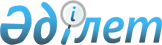 Об утверждении коэффициентов зонирования, учитывающих месторасположение объекта налогообложения в административных границах Шортандинского района
					
			Утративший силу
			
			
		
					Постановление акимата Шортандинского района Акмолинской области от 30 ноября 2020 года № А-11/289. Зарегистрировано Департаментом юстиции Акмолинской области 30 ноября 2020 года № 8185. Утратило силу постановлением акимата Шортандинского района Акмолинской области от 30 ноября 2021 года № А-11/238.
      Сноска. Утратило силу постановлением акимата Шортандинского района Акмолинской области от 30.11.2021 № А-11/238 (вводится в действие с 01.01.2022).
      В соответствии с пунктом 6 статьи 529 Кодекса Республики Казахстан от 25 декабря 2017 года "О налогах и других обязательных платежах в бюджет (Налоговый кодекс)", акимат Шортандинского района ПОСТАНОВЛЯЕТ:
      1. Утвердить коэффициенты зонирования, учитывающие месторасположение объекта налогообложения в административных границах Шортандинского района.
      2. Признать утратившим силу постановление акимата Шортандинского района "Об утверждении коэффициентов зонирования, учитывающих месторасположение объекта налогообложения в административных границах Шортандинского района" от 29 ноября 2019 года № А-11/233 (зарегистрировано в Реестре государственной регистрации нормативных правовых актов № 7537, опубликовано 29 ноября 2020 года в Эталонном контрольном банке нормативных правовых актов Республики Казахстан в электронном виде).
      3. Контроль за исполнением настоящего постановления возложить на заместителя акима Шортандинского района Мухамедина Е.К.
      4. Настоящее постановление вступает в силу со дня государственной регистрации в Департаменте юстиции Акмолинской области и вводится в действие с 1 января 2021 года.
      "СОГЛАСОВАНО" Коэффициенты зонирования, учитывающие месторасположение объекта налогообложения в административных границах Шортандинского района
					© 2012. РГП на ПХВ «Институт законодательства и правовой информации Республики Казахстан» Министерства юстиции Республики Казахстан
				
      Аким Шортандинского района

Г.Касенов

      Руководитель Республиканскогогосударственного учреждения"Управление государственныхдоходов по Шортандинскому районуДепартамента государственныхдоходов по Акмолинской областиКомитета государственных доходовМинистерства финансовРеспублики Казахстан"

Альмаганбетов С.
Утверждены
постановлением акимата
Шортандинского района
"30" ноября 2020 года
№ А-11/289
№
Месторасположение объекта налогообложения в административных границах Шортандинского района
Коэффициенты зонирования
1
поселок Шортанды
2,2
1
улица Бейбитшилик, улица Новая, улица Михаила Лермонтова, переулок Ынтымак, переулок Атаконыс, улица Акмолинская, улица Амангельды Иманова, улица Александра Пушкина, улица Автомобилистов, улица Молодежная, переулок Кокпар, переулок Азаттык, улица Северная, улица Комсомольская, улица Киевская, улица Советская, переулок Достык, переулок Мамыр, переулок Зеленый, улица Луговая, переулок Западный, улица Гаражная, улица Василия Чапаева, улица Феликса Дзержинского, улица Абая Кунанбаева, улица Константина Кайдалова, улица 2-ая Кооперативная, улица Пионерская, улица Южная, улица Степная, улица Пролетарская, улица 30 лет Победы, улица 50 лет Октября, улица Абылай хана, улица Первомайская
2,2
2
поселок Шортанды
1,85
2
улица Виктора Шишлянникова, улица Октябрьская, улица Ардагер, улица Линейная, улица Юрия Смирнова, улица Строителей, улица 2-ая Казциковская, улица Нефтебазовская, переулок Береке, переулок Темирказык, переулок Казанат, переулок Жетиген, переулок Кулагер, улица Дорожная, улица Казциковская
1,85
3
поселок Жолымбет
2,2
4
сельский округ Бозайгыр
село Бозайгыр
2,2
село Ключи
2,2
станция Тонкерис
2,2
5
Петровский сельский округ
село Петровка
2,0
село Белое Озеро
1,8
станция Кара-Адыр
1,8
6
Новокубанский сельский округ
село Новокубанка
2,0
село Алтайское
1,8
7
Дамсинский сельский округ
село Дамса
2,2
село Степное
2,2
поселок Научный
2,2
8
Раевский сельский округ
село Раевка
2,2
село Гуляй Поле
1,9
село Новографское
1,9
село Егемен
1,9
9
сельский округ Бектау
село Бектау
2,2
село Каражар
1,9
село Конкрынка
1,9
село Мыктыколь
1,9
10
Андреевский сельский округ
село Андреевка
2,0
село Октябрьское
2,0
11
Пригородный сельский округ
село Пригородное
1,8
село Камышенка
1,8
12
Новоселовский сельский округ
село Новоселовка
2,2
село Каратюбе
1,9
село Ошак
1,9
село Новопервомайское
1,9